Benutze dazu folgende Formulierungshilfen:Synonyme benutzenSchreibe den gleichen Satz mit dem angegebenen Synonym.Er hat gestern mit Olli und Jessica gesprochen. (reden) _____________________________________________________________________Normalerweise kommt er immer pünktlich. (eigentlich) _____________________________________________________________________Ich habe meine Sportsachen mit, bloß die Schuhe habe ich vergessen. (nur)_____________________________________________________________________Für den Zug braucht Moriz eine Fahrkarte. (Ticket) _____________________________________________________________________Die Ameise ist winziger als eine Maus. (klein)_____________________________________________________________________Viele Menschen glauben, dass eine schwarze Katze Pech bringt. (Unglück) _____________________________________________________________________Synonyme oder nicht? Finde ein Synonym 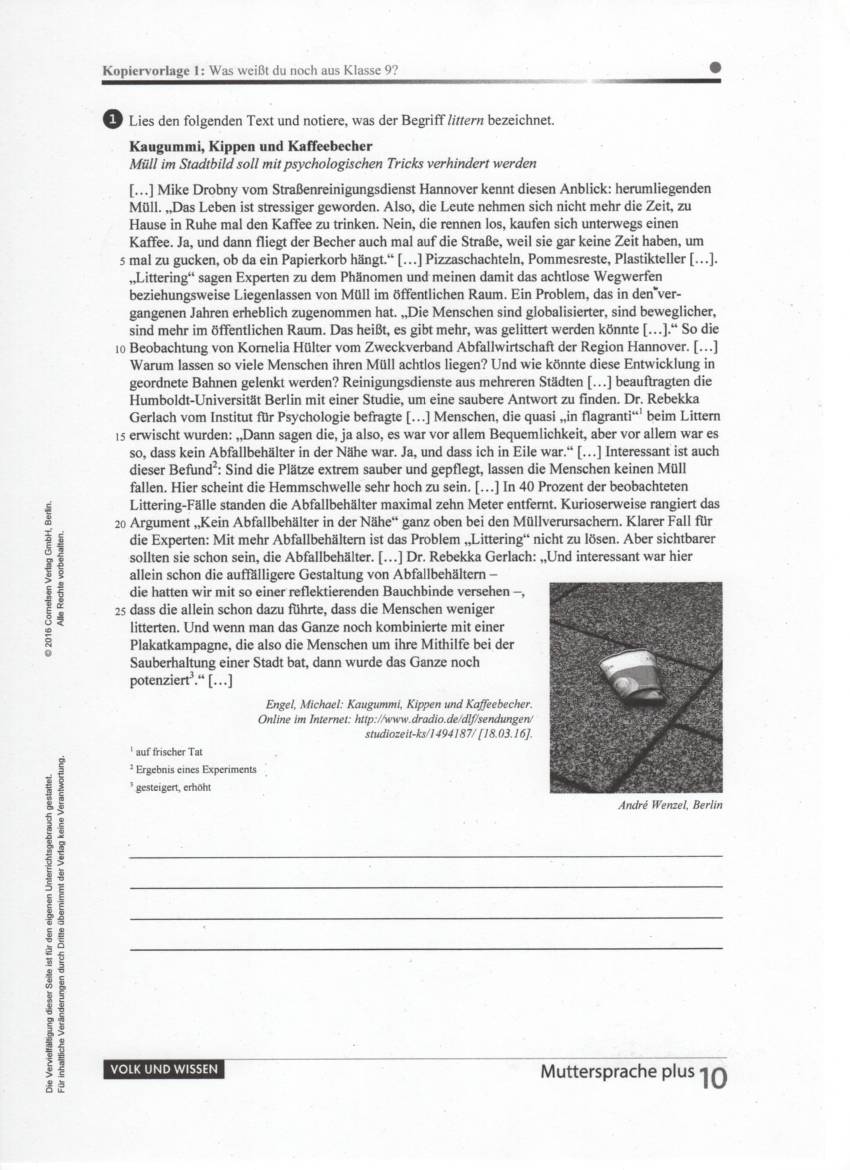 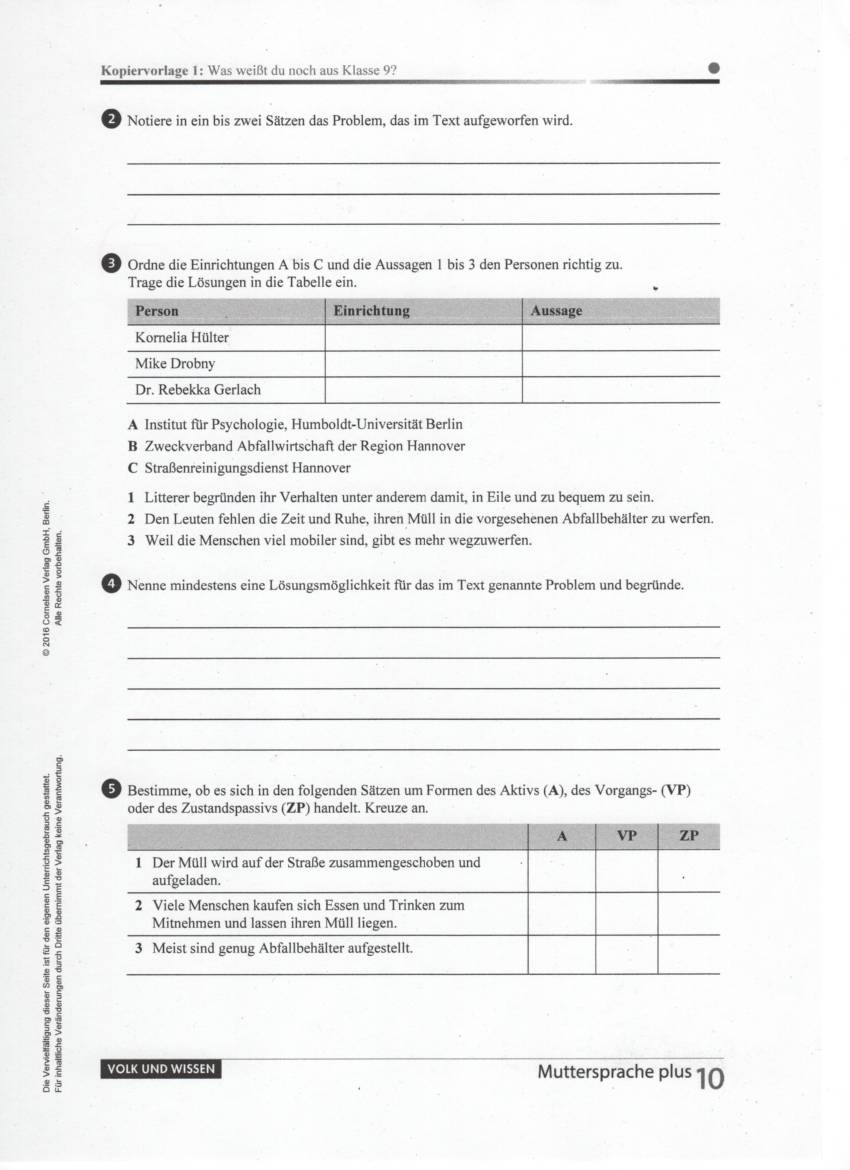 janeinklug/ schlauspielen /spiegeln laufen7 fließenlustig/ amüsant sehen/schauenwünschen /wollen die Stärke/ die Kraft freundlich gemeinsambilliggroß die Karotte es ist verbotener hat keine Lust es ist erlaubtwechseln 